Vers Mar21 STIF IC Reval 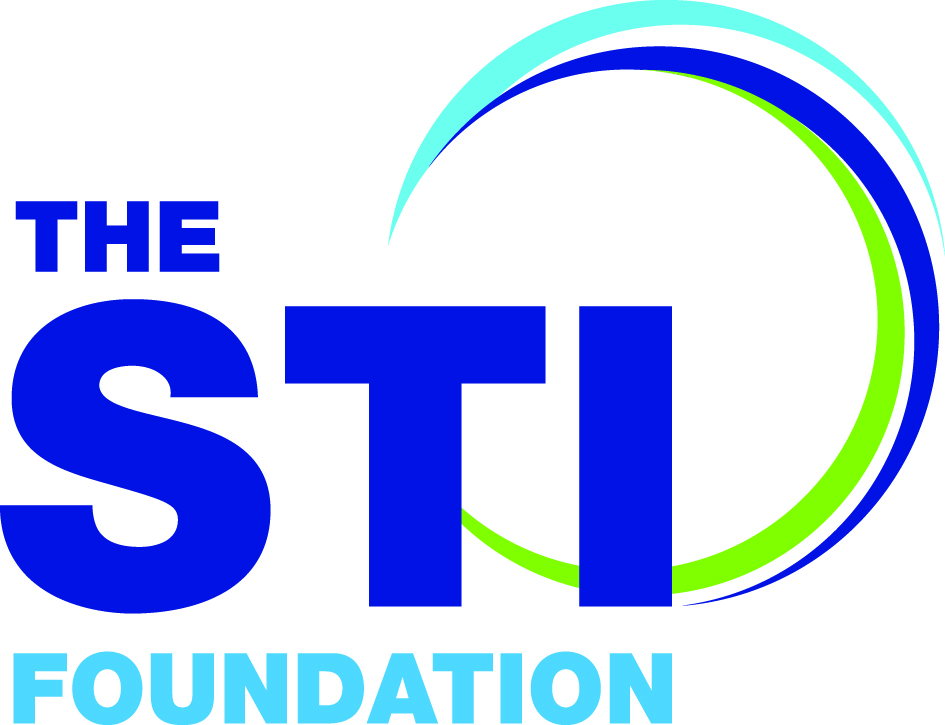 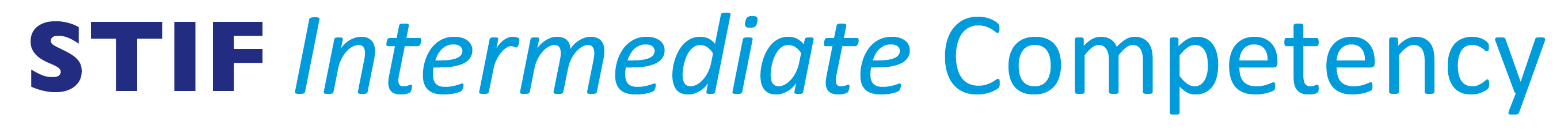 Revalidation PART A: to be completed by the Revalidation Applicant.Are you a current paid-up member of BASHH?1.  Clinical experience In order to maintain skills, STIF Intermediate Competency Revalidation Applicants should be seeing a minimum of 15 patients/ year with sexual health related problems during the course of their clinical practice. You do not have to submit your evidence with this form, but BASHH reserves the right to request this evidence at any time.In the case of long-term sickness or maternity leave, revalidation applicants will need to submit their revalidation application after their return to clinical practice and only when they have met the revalidation criteria in full. I have evidence that demonstrates that I have been seeing a minimum of 15 patients with sexual health related problems in the last 12 months during the course of my clinical practice.2. Continued Professional DevelopmentIn order to maintain and update their knowledge, Revalidation Applicants should undertake a minimum of 10 hours of CPD in the last 12 months, in areas pertaining to Sexual Health. For medical staff this is equivalent to 10 CPD points.  Please ensure evidence of 10 hours of CPD undertaken in the 12 months preceding revalidation is submitted. CPD Credit may be derived from: Educational events e.g. BASHH OGM/Annual BASHH conference/Masterclass or local/regional events  Educational tutorials/courses (both in-house and external) Self-directed e-learning modules e.g. e-learning for healthcare sessions from eHIV-STI, doctors.net sexual health modulesReading Journal articles pertaining to sexual healthNot all CPD can comprise self-directed learning. At least 5% must be acquired through departmental, regional or national educational events/tutorials or courses.………..continued/….Please list the CPD you have undertaken in the 12 months preceding revalidation and accompany each entry with (approx.) 100 word learning reflection. For example:		IF you need additional space to list your CPD, please copy and insert extra pages as needed3. AuditPlease give a brief description of a clinical audit relating to sexual health care that you have personally completed within the last five years. The audit you present should demonstrate that as an investigator you can manage data collection, interpretation and where appropriate should indicate how it will influence clinical practice or clinic management.The Registered STIF Competency Trainer approving your application needs to sign below to confirm that your audit meets the criteria.If self-certifying, please sign to indicate that your audit meets the criteria. Registered STIF Competency Trainer  SIGNATURE :                                                    DATE: Self certifying:  I confirm that my audit meets the specified criteria Signature: 										DATE:All signatures to signed by hand PART B: To be completed by (any) Registered STIF Intermediate Competency Trainer:The Revalidation Applicant’s log book may not cover all the competencies seen below, in which case you may want to discuss the topic with them or undertake a formal CBD so that you are confident that the trainee remains competent in this area. I have seen evidence that demonstrates that the above-named individual has been seeing a minimum of 15 patients per year with sexual health related problems during the course of his/her clinical practice. The audit meets the required criteria.I confirm that the applicant remains competent in the following STIF Intermediate Competencies:     (Please tick)                           To raise or respond to the issue of sexual health and/or make the offer of Chlamydia screening to men and women under 25Sexual history taking and management of at risk groups, including young people and men who have sex with menGenital examination of men and women (excluding bimanual pelvic examination)Safer sex advicePartner notificationDiagnosis of genital tract infections Management of vaginal dischargeManagement of male urethral dischargeManagement of genital warts and molluscum contagiosumManagement of male and female urinary tract infectionManagement of genital infestationsManagement of genital ulcer disease due to Herpes Simplex VirusScreening and prevention of sexually acquired hepatitisAssessment and management of need for PEPSEHIV pre- and post-test discussionEpidemiology of STIsUse of referral pathwaysSafeguarding Children Female Genital MutilationExtract: GMC Guidance “Good Medical Practice”Maintaining Trust: Communicating information71. You must be honest and trustworthy when writing reports, and when completing or signing forms, reports and other documents.16 You must make sure that any documents you write or sign are not false or misleading.Extract: NMC Code 2015 for Registered NursesIn relation to assessments, registered nurses must ‘complete all records at the time or as soon as possible after the event’ (10.1: p9) ensuring that they ‘complete all records accurately and without any falsification, taking immediate and appropriate action if (they) become aware that someone has not kept to these requirements’ (10.3: p9).PART C: Self-certification route : To be completed in absence of local Registered STIF Competency Trainer : Candidates who need to self-certificate should use the reflection form(below) to provide written evidence. The cases should be examples of management of the below topics during their clinical practice. Candidates need only to see one patient that demonstrates their knowledge and skills related to each of the core competencies listed; it is also recognised that a single consultation may cover one or more of the competencies. I confirm that I remain competent in the following STIF Intermediate Competencies:  (Please tick)                           To raise or respond to the issue of sexual health and/or make the offer of Chlamydia screening to men and women under 25Sexual history taking and management of at risk groups, including young people and men who have sex with menGenital examination of men and women (excluding bimanual pelvic examination)Safer sex advicePartner notificationDiagnosis of genital tract infections Management of vaginal dischargeManagement of male urethral dischargeManagement of genital warts and molluscum contagiosumManagement of male and female urinary tract infectionManagement of genital infestationsManagement of genital ulcer disease due to Herpes Simplex VirusScreening and prevention of sexually acquired hepatitisAssessment and management of need for PEPSEHIV pre- and post-test discussionEpidemiology of STIsUse of referral pathwaysSafeguarding Children Female Genital MutilationExtract: GMC Guidance “Good Medical Practice”Maintaining Trust: Communicating information71. You must be honest and trustworthy when writing reports, and when completing or signing forms, reports and other documents.16 You must make sure that any documents you write or sign are not false or misleading.Extract: NMC Code 2015 for Registered NursesIn relation to assessments, registered nurses must ‘complete all records at the time or as soon as possible after the event’ (10.1: p9) ensuring that they ‘complete all records accurately and without any falsification, taking immediate and appropriate action if (they) become aware that someone has not kept to these requirements’ (10.3: p9).SELF CERTIFICATION REVALIDATION APPLICANT SIGNATURE DATESelf-certification PLEASE USE THE FORM BELOW to provide evidence of management for all STIF Intermediate competencies – copy and reprint as neededPLEASE SCAN /SEND THE COMPLETED FORM toBASHH  STIF SECRETARIAT  STIF@bashh.orgPlease ensure that the final scanned document contains signatures signed by hand Or post to:C/O Executive Business Support LtdCity Wharf, Davidson RoadLichfield, StaffordshireWS14 9DZTel: 01543 442190retaining a copy for your recordsAdditional pages for CPD listingPLEASE SEND THE COMPLETED FORM and FEE TO THE STIF COMPETENCY ADMINISTRATORretaining a copy for your recordsSue Bird, STIF Central Secretariat, PO Box 77, East Horsley KT24 5YPEmail: STIF@suebird.bizTitle (Dr, Mr, Mrs, Ms etc.)First nameSurnameJob TitlePlace of WorkCorrespondence address To which your new certificate will be mailed including postcodeMobile telephone numberEmail address The date shown on your original Certificate of STIF Intermediate Competency Name of Original STIF Intermediate Competency Trainer  (as shown on your Certificate of Competency) IF there is not a Registered STIF Competency Trainer in your location to approve your Revalidation application you can Self Certify. Are you Self Certifying?       [     ] YES                          [      ]  NOIF there is not a Registered STIF Competency Trainer in your location to approve your Revalidation application you can Self Certify. Are you Self Certifying?       [     ] YES                          [      ]  NO IF NO : Please state the Name of the Registered STIF Competency Trainer approving your revalidation application [   ]YesRevalidation is free.  Please give your BASHH username below. BASHH username:[   ]No Please pay the full registration fee of £60 +VAT = £72Please email STIF@bashh.org to arrange payment by BACS or by credit cardNAME OF REVALIDATION APPLICANT  Please type here:  SIGNATURE  Sign here: DateDate, Title and reflectionType of CPD	No. of Hours01/01/2014  “Herpes serology: To do or not to do – that is the question”     Short reflection on the presentation that you attended e.g. what you learnt from it and how it might change your practice.Departmental presentation          102/02/2014  BASHH Afternoon OGM:  Title           Short reflection on the meeting that you attended e.g. what you learnt from it and how it might change your practice.National educational meeting     303/03/2014  Int J STD AIDS 2013 24: 593 Title	Short reflection on the article that you read e.g. what you learnt from it and how it might change your practice.Journal article   0.5	Date, Title and reflectionType of CPD	No. of HoursDate, Title and reflectionType of CPD	No. of HoursRegistered STIF Intermediate Competency Trainer NAME - Please printSIGNATURE :                                                                                       DATE: STIF COMPETENCYdemonstratedType in STIF competency/competencies being demonstrated in consultationWhat happened?What was I thinking? Feeling?What was good, what was bad about the experience?What sense can I make of the situation?What other options are there that I could have done?What will I do next time if this arises?Action planning based on thisSigned……….………………………………………………………..............           Date………………………………………….Date, Title and reflectionType of CPD	No. of HoursDate, Title and reflectionType of CPD	No. of HoursDate, Title and reflectionType of CPD	No. of Hours